Spring and Summer2016 CSA Application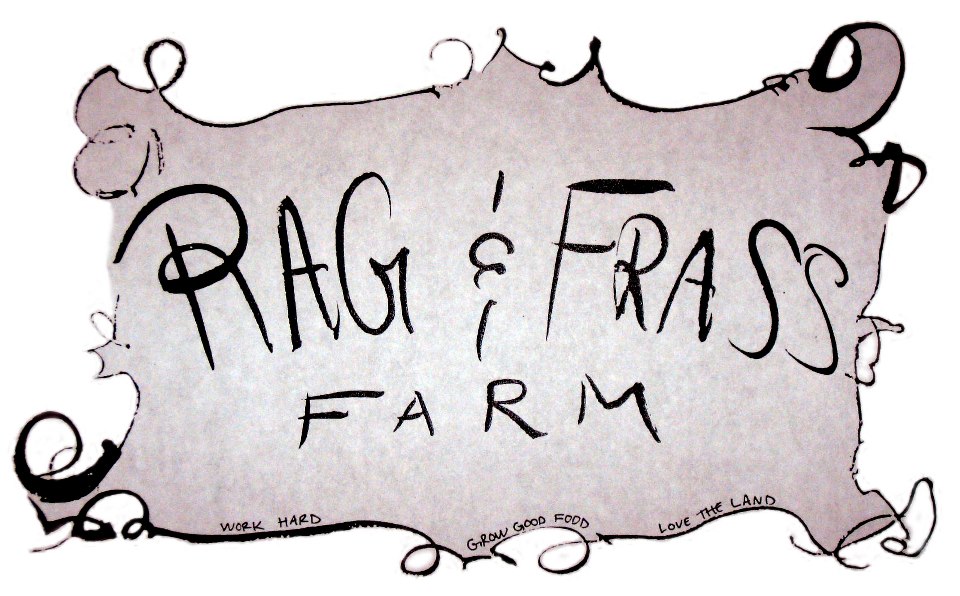 Ragandfrassfarm.comEnclose deposit or payment with application and mail to 15176 US Hwy 80 Jeffersonville, GA 31044 or bring it to us at market! Make checks out to Rag & Frass Farm.  Cash or market tokens also accepted.Name(s)_______________________________________________________________________________Phone (where we can reach you)____________________________________________________________Email Address__________________________________________________________________________Address___________________________________________________________________________________________________________________________________________________________________CSA Options and dates (circle one)	CSA Buying Club- For people who want shopping flexibility, have larger families, or who like to purchase in bulk. Shop at any of our markets or on farm and apply discount to total retail purchase. $100 for 1 year of 15% discount off market price.  	and/or	CSA Box Macon- Wednesday 4pm-7 pm Mulberry Street (in Tatnall Square Park)  $400 for 16 weeks ($25/week)- 4/13/16 to 7/27/16CSA Box Milledgeville- Saturday 9am-noon Greenway Farmers Market (on River Greenway) $400 for 16 weeks ($25/week)- 4/16/16 to 7/30/16 CSA Box Jeffersonville- Thursday 3pm-6pm Pickup at Rag & Frass Farm! $400 for 16 weeks ($25/week)- 4/14/16 to 7/28/16A $50 deposit is required to reserve a CSA Box.  Full payment is due by 3/1/16.  Amount Enclosed____________________ Check #_______________Total Due_____________________Would you like eggs automatically included in your share when available? _________________________Favorite Veggies: ____________________________________________________________________________________________________________________________________________________________Least Favorite Veggies: _______________________________________________________________________________________________________________________________________________________Please sign that you have read, understand, and will comply with the CSA rules and policy:Signature________________________________________	Date______________________